【 ＮＰＯ法人魚沼交流ネットワーク 】魚沼市小出郷文化会館 職員募集要項１．ＮＰＯ法人魚沼交流ネットワークについてNPO法人魚沼交流ネットワークは「魚沼を愛する人々が、地域間交流等の未来の可能性を広げる事業を推進・支援し、誇りのもてる地域の創造に寄与すること」を目的に中間支援のＮＰＯ法人として活動して参りました。平成29年4月から、魚沼市小出郷文化会館の運営も指定管理者として行っています。２．募集内容子ども達の感性を磨き、文化交流により地域を創造し発信する場である「魚沼市小出郷文化会館」で働く職員を募集します。魚沼市小出郷文化会館の事業の企画・実施、 施設の維持管理、庶務経理などの業務（１）事務職員  募集　　１名（正職員） 内容　 ・施設管理、庶務・経理事務等全般・施設運営に係る各種業務・利用受付、チケットの販売業務　　　　・その他法人の事業運営に関わる業務条件　 当法人が求める職員に合致する人  資格　 高卒以上、自動車普通免許（AT可）、PC（ワード、エクセル）の基本操作ができる方（２）舞台技術職員  募集　 １名（正職員）  内容　　・舞台技術（音響・照明・舞台）に関する設備機器の運用及び管理、公演事業の利用者に　　　　　　対する舞台技術支援等に関する業務全般・主催事業企画・施設運営に係る各種業務・利用受付、チケットの販売業務	　・その他法人の事業運営に関わる業務 条件　　当法人が求める職員に合致する人未経験者可、ただし、劇場・音楽ホール等での舞台技術経験が３年以上ある方は優遇あり  資格　　高卒以上、自動車普通免許（AT可）、PC（ワード、エクセル）の基本操作ができる方３．求める人材（１）マネジメント力文化芸術事業の企画運営とともに、施設管理運営、組織運営に対しても関心を持ち、総合的なマネジメント人材として成長を目指している方（２）コミュニケーション力多様な文化や価値観を尊重し、市民や地域の立場に立って物事を考えながら周囲と円滑にコミュニケーションをとれる方４．受験資格 （１）令和５年7月1日から勤務可能な方（応相談）（２）次の各号の一つに該当する方は受験できません。 　　〇成年被後見人又は被保佐人（準禁治産者を含む） 　　〇禁錮以上の刑に処せられ、その執行を終るまで又はその執行を受けることがなくなるまでの者 　　〇日本国憲法施行の日以後において、日本国憲法又はその下に成立した政府を暴力で破壊することを主張する政党その他の団体を結成し、又はこれに加入した者５．試験日程等第1次試験　　受験申込書（履歴書）及び職務経歴書等により、書類審査を行います。（６月９日17時到着分で締め切り）第2次試験　　〇面接時間は個別に通知いたします。〇15分前までにお越しください。６．試験結果の通知第1次試験の結果　令和5年6月10日発送で受験者全員へ合否連絡いたします。第２次試験の結果　選考面接後、1 週間程度で結果を受験者全員へ合否連絡いたします。７．勤務条件等 【勤務時間】   1日8時間(週40時間) 　①通常勤務　午前8時30分～午後5時30分 　②遅出勤務　午後1時～午後10時　など休日は、４週間に８日と祝日分で、勤務シフトによります（土曜日・日曜日・祝祭日の勤務あり）。原則、月曜日は休館日です。 【休暇】当法人就業規則による有給休暇（年間10日～）、慶弔休暇等の特別休暇制度があります。他に育児休業制度等もあります。 【初任給】〇高校卒　151,900円～〇大学卒　184,500円～　　　　　　　　　　　　　 　この他、規程に基づき扶養手当、通勤手当、住居手当、超過勤務手当、賞与等を支給します。 【勤務場所】　  魚沼市小出郷文化会館【その他】　〇試用期間3か月あり　　  　 〇福利厚生制度あり 　〇定年65歳　　　　　   　 　〇中小企業退職共済機構加入 ８．受験手続（１）申込方法提出書類一式を窓口持参もしくは郵送（令和5年6月9日締切必着）により申込み下さい。【募集期間】　令和5年5月10（水）～6月9日（金）【窓口受付】　魚沼市小出郷文化会館 　　　　　　 　　午前9時～午後5時30分(月曜日休館)【郵 送 先】　〒946-0023新潟県魚沼市干溝1848-1 　　　　   　 　 ※郵送の場合は「採用試験申込書」と封筒に朱書きで記入してください。 （２）提出書類 ①NPO法人魚沼交流ネットワーク採用試験申込書（履歴書）（最近6か月以内に撮影した写真を貼付のこと　上半身無帽　縦4ｃｍ×横3ｃｍ） ②職務経歴書　 ③返信用封筒（84円切手貼付） 　　　　＊履歴書、職務経歴書の様式は以下のホームページ上より入手可能http://www.uonumakara.com/npo/　　　NPO法人魚沼交流ネットワークhttp://www.koidegobunkakaikan.jp/　　魚沼市小出郷文化会館①②については、直筆で記入のこと（３）申し込みに関する提出書類は、お返ししません。　　　　　なお、個人情報の管理は当法人の個人情報保護規定に基づき適切に取り扱います。    ９．その他【問い合わせ先】 魚沼市小出郷文化会館　森山〒946-0023新潟県魚沼市干溝1848-1電話 025-792-8811(代表)メール　npo@uonumakara.com受付時間　午前9時～午後5時30分　(月曜日は受付できません。)NPO法人魚沼交流ネットワーク魚沼市小出郷文化会館職員採用試験受験申込書別紙１　　内容期日会場・面接試験（個別面談）・令和5年6月15日までにメール又はFAXで小論文提出テーマ「小出郷文化会館で働こうと思った動機と自分がやりたいこととは」令和5年6月18日（日）予備日令和5年6月19日（月）魚沼市小出郷文化会館〒946-0023新潟県魚沼市干溝1848-1電話 025-792-8811整理番号＊応募職種（〇印）応募職種（〇印）・事務・舞台技術・事務・舞台技術＊欄は記入不要です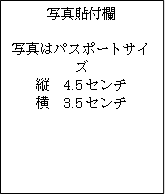 ＊欄は記入不要ですふりがな氏　名性別（〇印）性別（〇印）男性・女性男性・女性生年月日昭和　　平成　　　　　　年　　　　　月　　　　　日生　　　（令和5年7月1日現在満　　　歳）昭和　　平成　　　　　　年　　　　　月　　　　　日生　　　（令和5年7月1日現在満　　　歳）昭和　　平成　　　　　　年　　　　　月　　　　　日生　　　（令和5年7月1日現在満　　　歳）昭和　　平成　　　　　　年　　　　　月　　　　　日生　　　（令和5年7月1日現在満　　　歳）昭和　　平成　　　　　　年　　　　　月　　　　　日生　　　（令和5年7月1日現在満　　　歳）現住所〒　　　　　　　　　　　　　　　　　　　　　　　　　TEL　　　－　　　－〒　　　　　　　　　　　　　　　　　　　　　　　　　TEL　　　－　　　－〒　　　　　　　　　　　　　　　　　　　　　　　　　TEL　　　－　　　－〒　　　　　　　　　　　　　　　　　　　　　　　　　TEL　　　－　　　－〒　　　　　　　　　　　　　　　　　　　　　　　　　TEL　　　－　　　－〒　　　　　　　　　　　　　　　　　　　　　　　　　TEL　　　－　　　－〒　　　　　　　　　　　　　　　　　　　　　　　　　TEL　　　－　　　－試験結果の送付先〒　　　　　　　　　　　　　　　　　　　　　　　　　TEL　　　－　　　－〒　　　　　　　　　　　　　　　　　　　　　　　　　TEL　　　－　　　－〒　　　　　　　　　　　　　　　　　　　　　　　　　TEL　　　－　　　－〒　　　　　　　　　　　　　　　　　　　　　　　　　TEL　　　－　　　－〒　　　　　　　　　　　　　　　　　　　　　　　　　TEL　　　－　　　－〒　　　　　　　　　　　　　　　　　　　　　　　　　TEL　　　－　　　－〒　　　　　　　　　　　　　　　　　　　　　　　　　TEL　　　－　　　－学歴学校名学校名学部・学科学部・学科在学期間在学期間区分学歴学歴学歴学歴職歴別紙「職務経歴書」に記載して下さい。別紙「職務経歴書」に記載して下さい。別紙「職務経歴書」に記載して下さい。別紙「職務経歴書」に記載して下さい。別紙「職務経歴書」に記載して下さい。別紙「職務経歴書」に記載して下さい。別紙「職務経歴書」に記載して下さい。資格免許名称名称取得年月日取得年月日内容内容内容資格免許資格免許資格免許資格免許